Плоштина на составни фигуриИзберете 5 составни фигури и пресметајте ја нивната плоштина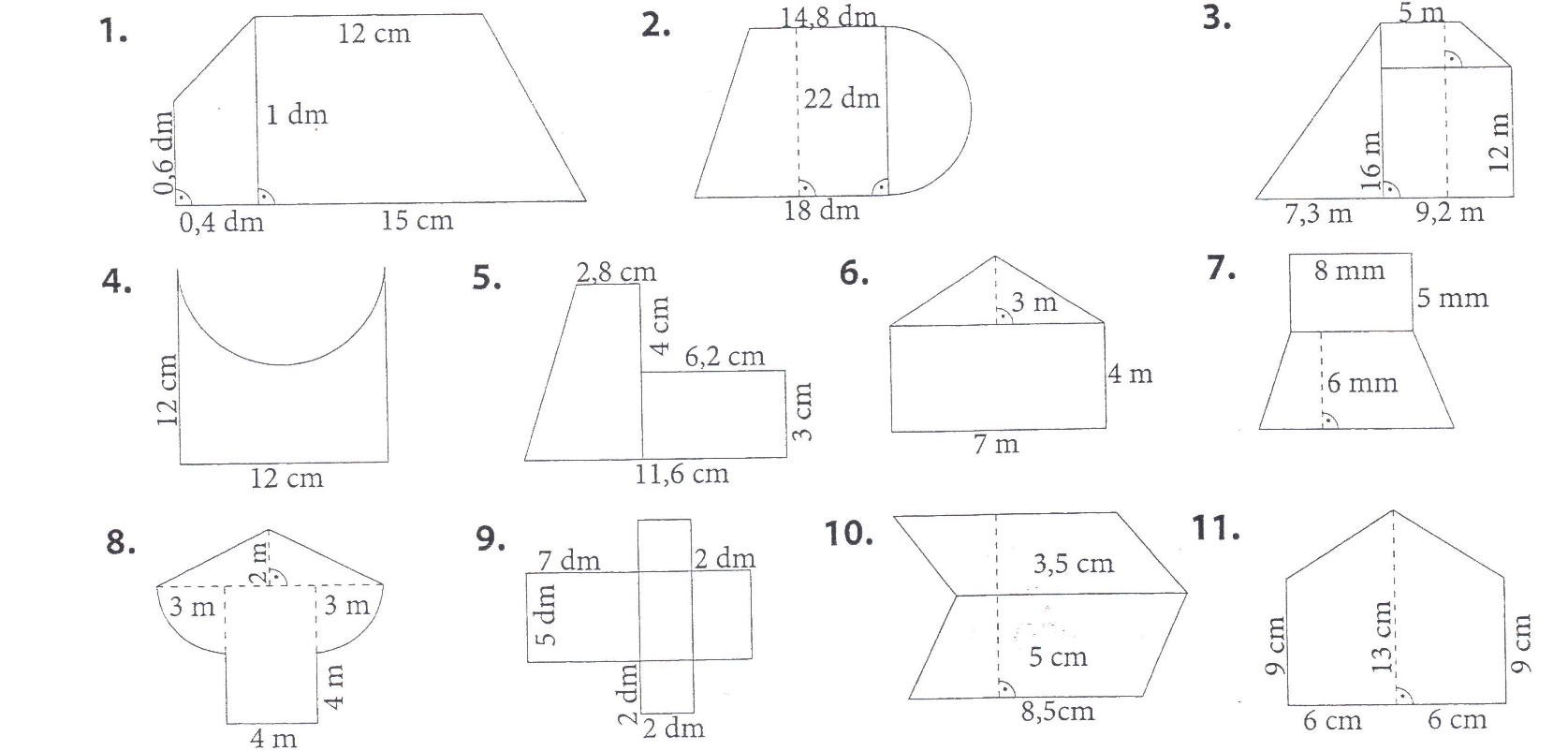 